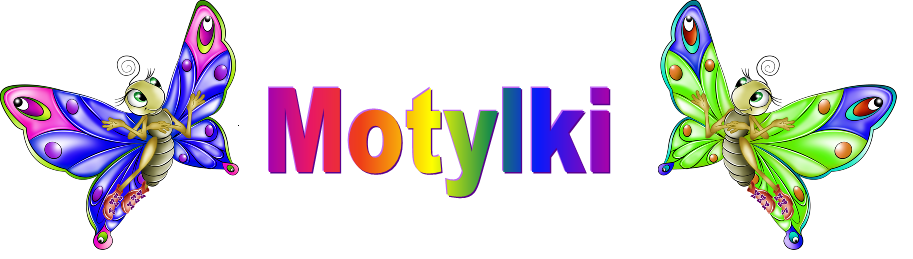 Zajęcia dodatkowe w roku szkolnym 2019/2020Dzień tygodniaGodzinaRodzaj zajęćNauczyciel prowadzącyPoniedziałek10.00-10.30Język angielskiAgnieszka KalinowskaPoniedziałek10.30-11.00BajkoterapiaAnita AdachWtorek10.00-10.30Język angielskiAgnieszka KalinowskaWtorek11.00-11.30RytmikaAneta KarbownikŚroda9.20-9.50Język angielskiAgnieszka KalinowskaŚroda10.30-11.00BajkoterapiaAnita AdachCzwartek10.00-10.30Język angielskiAgnieszka KalinowskaCzwartek10.30-11.00BajkoterapiaAnita AdachPiątek9.15-9.45RytmikaAneta KarbownikPiątek11.00-11.30BajkoterapiaAnita Adach